NORMAS PARA UTILIZAÇÃO DAS DEPENDÊNCIAS DA SEDE DA LAGOA DO BONFIMDO SORTEIO PARA RESERVA DE UTILIZAÇÃO DOS CHALÉSA reserva dos chalés se dará através de sorteio mensal, de ampla divulgação e transparência, diretamente em programa disponibilizado, após cadastro, no site da ASIFRN, respeitando-se as seguintes regras:Cada associado só poderá participar do sorteio referente a um final de semana para o mês subsequente e de apenas 1(um) chalé.A inscrição para o sorteio de chalé será feita no sistema on-line, até o sexto dia útil do mês que antecede o mês de sorteio.O sorteio será feito pelo sistema on-line, no primeiro dia útil após o encerramento das inscrições.Fica vedado ao associado sorteado a sua participação nos sorteios dos próximos 2 (dois) meses consecutivos; Para cada chalé sorteado por final de semana, será gerado uma lista de 2 (dois) suplentes;Após o resultado do sorteio, será concedido um prazo de até 4 (quatro) dias para confirmação de aceite por parte do associado. A confirmação deverá ser dada no sistema on-line utilizado para o sorteio. Decorrido este prazo e não se registrando o referido aceite, será convocado, automaticamente pelo sistema, o primeiro suplente para substituição da vaga disponível, e assim, sucessivamente, considerando que este suplente terá, também, um prazo de até 4 dias para confirmação; Após confirmação, caso ocorra desistência da reserva do chalé, o associado deverá informar ao sistema on-line sobre a sua desistência. O sistema automaticamente substituirá por um suplente. O prazo limite para a desistência será até a quarta-feira que antecede o final de semana da sua reserva, sob pena do mesmo assumir a responsabilidade pelo pagamento integral da taxa;Em caso de aceite, o associado terá que pagar a taxa de “contribuição para manutenção do chalé” até às 9h da sexta feira que antecede o final de semana sorteado. Após o pagamento ou transferência da taxa, o associado deverá enviar o comprovante para o setor responsável da associação. Ressalta-se que o comprovante também poderá ser entregue diretamente na sede da associação, situada no Campus Natal-Central. Após a verificação do pagamento será gerado pelo sistema on-line uma autorização de acesso ao chalé para o associado sorteado.Será gerado pelo sistema on-line uma lista das pessoas autorizadas a ter acesso ao chalé, para que o responsável pelo controle de acesso da sede da Lagoa do Bomfim possa liberar a entrada. É expressamente proibido o repasse de reserva para terceiros (associados ou não), por quaisquer motivo, sob pena de ser vedado a utilização dos chalé por 1 (um) ano.  DO ACESSO E USO DOS CHALÉS E ÁREAS COMUNSO acesso às dependências dos chalés da sede da Lagoa do Bonfim só será permitido mediante a apresentação da carteira de sócio e da autorização escrita, devidamente assinada, por algum representante legal da ASIFRN, ou documento impresso emitido pelo programa computacional com selo digital. Para este acesso, exige-se, obrigatoriamente, a presença do associado, não sendo permitido, em hipótese alguma, a liberação de parentes e ou amigos do associado sem a sua presença;O acesso para as demais dependências da sede da Lagoa do Bonfim, para utilização das áreas de lazer e áreas comuns, ocorrerá mediante a apresentação apenas da carteira de sócio. Será vedada a entrada de parentes e amigos dos associados se o mesmo não estiver presente, mesmo que estes portem a carteira de sócio do associado;O associado deverá ocupar exclusivamente o chalé que foi reservado, não sendo permitido a permuta para outro chalé;Não será permitido o uso de som de carros e ou equipamentos sonoros, acima de 50dB (equivale ao som de uma conversa calma, atividade urbana comum), entre as 22h e as 07h da manhã, conforme previsto na Lei do Silêncio;É possível a condução de animais pelos associados para as instalações internas da sede do Bonfim, desde que haja o uso de coleiras e ou dispositivos de restrição de movimento do animal, contudo, é expressamente proibido que estes animais façam uso dos colchões;Cabe ao associado, no momento de sua chegada e saída do chalé, conferir os utensílios, equipamentos e móveis existentes no mesmo, conforme listagem fornecida pela ASIFRN, e acompanhada pelo administrador. Em caso de danos e ou desaparecimento de algum desses, o associado terá a inteira responsabilidade de reposição e ou reparos, quando necessário, e no caso do associado constatar falta de alguma coisa quando da conferência na chegada, é necessário registrar no livro de ocorrências e comunicar à administração da sede da Lagoa do Bonfim;O acesso à sede da Lagoa do Bonfim deverá ser até no máximo às 18h, nos dias de segunda a quinta será das 08h até ás 18h, na sexta-feira será das 08h ás 20h e no sábado de 08h ás 18h, pois essa restrição é motivada para evitar ações trabalhistas e por questão de segurança. Contudo, no caso do ocupante de chalé sair da sede da Lagoa do Bomfim e retornar após este horário, deverá fazer uso do controle remoto do portão e se responsabilizar pelo imediato fechamento após o acesso.É direito do associado, ao dar entrada no chalé, encontrar o mesmo limpo. Como também, é dever do associado, ao desocupá-lo deixar utensílios lavados e dependências limpas.Cabe ao associado responder pelos utensílios, equipamentos, eletrodomésticos e moveis do chalé que está ocupando.O televisor não pode ser removido e, após o uso, deve ser protegido pela sua "capa de proteção" existente no local;  O uso de churrasqueira deve ocorrer em local externo ao corpo da casa (fora do piso);Cabe ao associado zelar pelo bom comportamento durante sua permanência na sede, no tocante à utilização dos espaços comuns, atividades recreativas, preservação da moral, utilização de equipamentos sonoros, etc;Caso haja desaparecimento ou quebra de algum dos utensílios, o associado responsável pela reserva deverá comunicar à administração da ASIFRN e repor o objeto o mais breve possível;Qualquer irregularidade observada deve ser comunicada ao administrador local e feito o registro em livro de ocorrênciaA utilização das piscinas deverá obedecer às seguintes regras:a) Somente é permitido o acesso ao interior das piscinas com roupa apropriada para banho e após a lavagem corporal adequada;b) Não é permitido o acesso ao interior das piscinas, as pessoas quem estiverem fazendo uso de protetores solares; c) É proibido o acesso com qualquer tipo de alimento, como também o uso de copos e garrafas de vidro e churrasqueiras, nas dependências pavimentadas que circundam a piscina;d) O Associado e seus dependentes que estiverem com sintomas de alguma doença de pele e, em respeito aos demais associados, não devem utilizar as piscinas.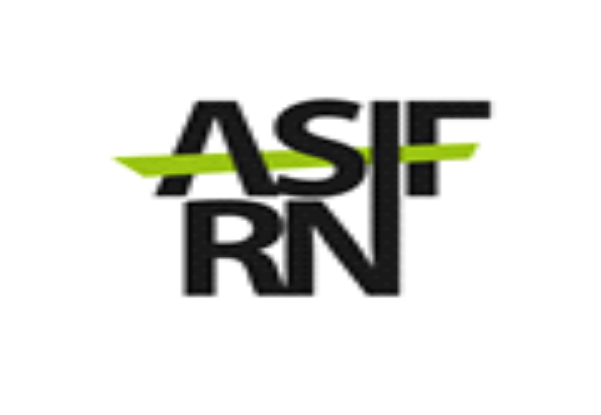 ASSOCIAÇÃO DOS SERVIDORES DO INSTITUTO FEDERAL DO RIO GRANDE DO NORTEAV. SEN. SALGADO FILHO, 1559, TIROL, CEP: 59015-000, NATAL - RN. CEL - (84) 999985.6504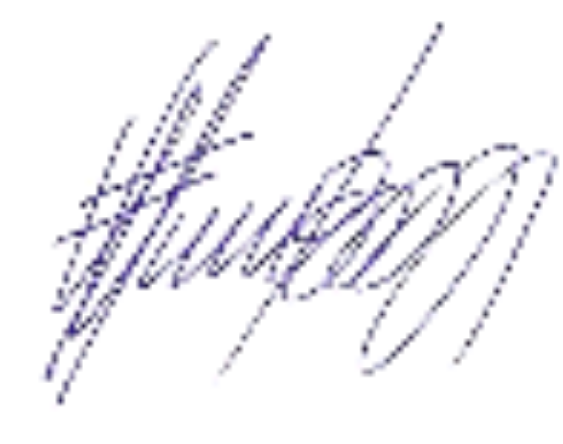 Natal, 23 de maio de 2018                               ____________________________________Edilberto Vitorino de BorjaVice-presidente da ASIFRNMat. 1070871